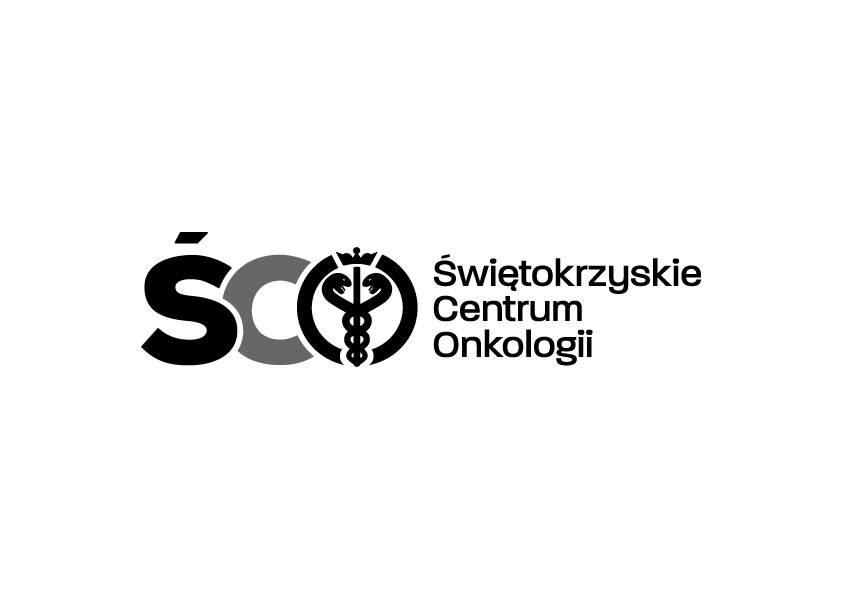 Adres: 25-734 Kielce, ul. Artwińskiego Sekcja Zamówień Publicznychtel.: 41 36 74 474/072Kielce, dn. 16 lipca 2021 r.AZP.2411.45.2021.AJInformacja o kwocie na sfinansowanie zamówienia Dot. postępowania na zakup i dostawę leków onkologicznych dla Apteki Szpitalnej Świętokrzyskiego Centrum Onkologii w Kielcach 	Działając na podstawie art. 222 ust. 4 ustawy z dnia 11 września 2019 r. – Prawo zamówień publicznych, Zamawiający przekazuje informację dotyczącą kwoty, jaką zamierza przeznaczyć 
na sfinansowanie zamówienia tj.:Pakiet nr 1 – 14 742,00 zł. bruttoPakiet nr 2 – 383 130,00 zł. bruttoPakiet nr 3 – 2 477 998,66 zł. bruttoPakiet nr 4 – 119 999,88 zł. bruttoPakiet nr 5 – 25 336,80 zł. bruttoPakiet nr 6 – 2 079 820,80 zł. bruttoPakiet nr 7 – 57 153,60 zł. bruttoPakiet nr 8 – 121 500,00 zł. bruttoPakiet nr 9 – 2 098 950,08 zł. bruttoPakiet nr 10 – 238 788,00 zł. bruttoPakiet nr 11 – 10 605,17 zł. bruttoPakiet nr 12 – 231 336,00 zł. bruttoPakiet nr 13 – 899 916,48 zł. bruttoPakiet nr 14 – 971 896,32 zł. brutto